от 10 марта 2020 года										№ 229О внесении изменений в постановление администрации городского округа
 город Шахунья Нижегородской области от 23.10.2017 № 1297 «Об утверждении муниципальной программы «Развитие предпринимательства в городском округе город Шахунья Нижегородской области»В соответствии с решением Совета депутатов городского округа город Шахунья Нижегородской области от 27 декабря 2019 года № 35-2 «О внесении изменений в решение Совета депутатов городского округа город Шахунья Нижегородской области от 14 декабря 2019 года № 34-2 «О бюджете городского округа город Шахунья на 2020 год и на плановый период 2021 и 2022 годов», постановлением  администрации городского округа город Шахунья Нижегородской области от 17.06.2014 № 537 «Об утверждении Порядка разработки, реализации и оценки эффективности муниципальных программ в городском округе город Шахунья Нижегородской области», администрация городского округа город Шахунья Нижегородской области п о с т а н о в л я е т:1. В постановление администрации городского округа город Шахунья Нижегородской области от 23.10.2017 № 1297 «Об утверждении муниципальной программы «Развитие предпринимательства в городском округе город Шахунья Нижегородской области» (с изменениями, внесенными постановлениями от 15.05.2019 
№ 521, от 21.06.2019 № 689, от 31.10.2019 № 1204) внести изменения, утвердив муниципальную программу «Развитие предпринимательства в городском округе город Шахунья Нижегородской области»  на 2020-2022» годы (далее – Программа) в новой редакции, согласно приложению к настоящему постановлению.2. Начальнику общего отдела администрации городского округа город Шахунья обеспечить размещение настоящего постановления на сайте администрации.3. Настоящее постановление вступает в силу со дня его официального опубликования.4. Со дня вступления в силу настоящего постановления признать утратившими силу:- постановление администрации городского округа город Шахунья Нижегородской области от 15.05.2019 № 521 «О внесении изменений в постановление администрации городского округа город Шахунья Нижегородской области от 23.10.2017 № 1297 «Об утверждении муниципальной программы «Развитие предпринимательства в городском округе город Шахунья Нижегородской области»;- постановление администрации городского округа город Шахунья Нижегородской области от 21.06.2019 № 689 «О внесении изменений в постановление администрации городского округа город Шахунья Нижегородской области от 23.10.2017 № 1297 «Об утверждении муниципальной программы «Развитие предпринимательства в городском округе город Шахунья Нижегородской области»;- постановление администрации городского округа город Шахунья Нижегородской области от 31.10.2019 № 1204 «О внесении изменений в постановление администрации городского округа город Шахунья Нижегородской области от 23.10.2017 № 1297 «Об утверждении муниципальной программы «Развитие предпринимательства в городском округе город Шахунья Нижегородской области».5. Контроль  за  исполнением настоящего постановления оставляю за собой.Глава местного самоуправлениягородского округа город Шахунья						          Р.В.КошелевПриложение 
к постановлению администрациигородского округа город ШахуньяНижегородской областиот 10.03.2020 г. № 229«              Программа «Развитие предпринимательства в городском округе городШахунья Нижегородской области»ПАСПОРТмуниципальной программы городского округа город ШахуньяНижегородской области«Развитие предпринимательства в городском округе город Шахунья 
Нижегородской области»1. Паспорт муниципальной программы2. Текстовая часть муниципальной программы2.1. Характеристика текущего состоянияРеализация муниципальной программы «Развитие предпринимательства в городском округе город Шахунья Нижегородской области» (далее -  Программа) определяет перечень мероприятий, направленных на достижение целей в области развития малого и среднего предпринимательства в городском округе город Шахунья, объемы и источники их финансирования, показатели эффективности программы. Цели и основные задачи настоящей Программы направлены на создание благоприятных условий для развития малого и среднего предпринимательства на территории городского округа город Шахунья. В течение последних лет в отношении малого и среднего предпринимательства в городском округе город Шахунья, как и в России в целом, было достигнуто главное - осознание значимости состояния и уровня развития малого и среднего бизнеса для качественного роста экономики городского округа. Малый бизнес играет важную роль в решении экономических и социальных задач в городском округе город Шахунья, так как способствует созданию новых рабочих мест, насыщению потребительского рынка товарами и услугами, формированию конкурентной среды, обеспечивает экономическую самостоятельность населения городского округа, стабильность налоговых и неналоговых поступлений. Развитие предпринимательства является одной из приоритетных задач социально-экономического развития городского округа город Шахунья.В перспективе выдвинута задача не только сохранения числа субъектов малого и среднего предпринимательства и созданных  рабочих мест, но и увеличения этих показателей в 2020 - 2022 годах.Малое и среднее предпринимательство является неотъемлемой и очень важной частью экономической системы хозяйствования городского округа город Шахунья Нижегородской области.Существенно возросла роль мнения предпринимательского сообщества в определении приоритетов политики государства в области развития малого и среднего предпринимательства и оценке существующего и предлагаемого к введению нового государственного регулирования предпринимательской деятельности (введение института оценки регулирующего воздействия, деятельность координационно-совещательных органов различного уровня).Значительному вкладу малого и среднего бизнеса в социально-экономическое развитие городского округа во многом способствовала реализация предыдущих муниципальных программ развития малого предпринимательства, ставших эффективным инструментом осуществления политики администрации  городского округа город Шахунья Нижегородской области по отношению к малому и среднему бизнесу.Стабильный темп развития малого и среднего предпринимательства городского округа в посткризисный период обусловлен успешной реализацией задач, поставленных муниципальной программой «Развитие предпринимательства в городском округе город Шахунья Нижегородской области на 2015-2017 годы», утвержденной постановлением администрации городского округа город Шахунья Нижегородской области от 15 октября 2014 года  № 1061.Сложившаяся отраслевая структура МСП, численность занятых на малых и средних предприятиях и объем выручки от реализации продукции (товаров, работ, услуг) свидетельствуют о его преимущественном развитии в сфере торговли, ремонта автотранспортных средств, бытовых изделий и предметов личного пользования. По состоянию на 1 января 2019 года в округе насчитывалось порядка 975 субъектов         малого и среднего предпринимательства. Объем отгруженной продукции, выполненных работ, оказанных услуг малыми и средними предприятиями по итогам  2018 года составил   1516,4   млн. рублей.Сформировалась устойчивая тенденция роста средней заработной платы в организациях малого и среднего предпринимательства. Величина средней заработной платы у работающих на малых и средних предприятиях района за 2018 год составила  – 15762  рублей. Для легализации заработной платы при администрации городского округа действует межведомственная  комиссия по вопросам уровня заработной платы наемных работников у юридических лиц и индивидуальных предпринимателей. В целом малый и средний бизнес городского округа город Шахунья Нижегородской области является достаточно успешным, однако имеется ряд сдерживающих факторов, оказывающих негативное влияние на развитие малого и среднего предпринимательства, как в Нижегородской области, так и городском округе город Шахунья:- высокая налоговая нагрузка;- низкая доступность финансовых ресурсов;- несовершенство нормативно-правового регулирования;- деятельность контрольно-разрешительных органов;- недостаток квалифицированных кадров;- инфраструктурные проблемы, характерные для всей области (энергетика, транспорт и так далее).Преодоление существующих препятствий и дальнейшее поступательное развитие малого предпринимательства в городском округе город Шахунья возможно только на основе целенаправленной работы на местах по созданию благоприятных условий для развития бизнеса путем оказания комплексной и адресной поддержки малым предприятиям.Оказание мер муниципальной поддержки малому предпринимательству осуществляется в городском округе город Шахунья Нижегородской области на протяжении уже многих лет, с 2008 года эта поддержка оказывается на программной основе.К настоящему времени в городском округе создана и эффективно действует институциональная структура развития частного сектора экономики, представляющая собой единую систему, включающую администрацию городского округа город Шахунья Нижегородской области, «Координационный совет по развитию малого и среднего предпринимательства и агробизнеса при главе администрации городского округа город Шахунья», «Союз предпринимателей городского округа город Шахунья Нижегородской области» и организацию инфраструктуры поддержки МСП АНО «Шахунский центр развития бизнеса», обеспечивающие комплексное обеспечение потребностей предпринимателей по всем направлениям организации, ведения и расширения собственного бизнеса, в том числе прогнозно-аналитическом, информационном, обучающем, консультационном, правовом, финансовом, имущественном, а также оказывающие предпринимателям широкий спектр деловых услуг.В соответствии с целями реализации государственной политики Нижегородской области и городского округа город Шахунья в сфере развития малого и среднего предпринимательства, определенной Федеральным законом от 24 июля 2007 года № 209-ФЗ "О развитии малого и среднего предпринимательства в Российской Федерации" и Законом Нижегородской области от 5 декабря 2008 года № 171-З "О развитии малого и среднего предпринимательства в Нижегородской области", Программой предусматривается широкий спектр мероприятий, реализуемых по следующим направлениям:- финансовая поддержка;-имущественная поддержка- информационная поддержка;- консультационная поддержка;- поддержка в области подготовки, переподготовки и повышения квалификации работников субъектов малого и среднего предпринимательства ;-поддержку в области инноваций и промышленного производства, ремесленничества;- поддержку субъектов малого и среднего предпринимательства, осуществляющих внешнеэкономическую деятельность;- поддержку субъектов малого и среднего предпринимательства, осуществляющих сельскохозяйственную деятельность; - иные формы поддержки за счет средств местного бюджета.Основными ожидаемыми результатами реализации Программы по итогам 2022 года будут:- увеличение количества субъектов малого и среднего предпринимательства  городского округа город Шахунья  Нижегородской области с 975  в 2018 году до 1124 в 2022 году;- увеличение объема отгруженных продукции, выполненных работ, оказанных услуг малыми и средними предприятиями городского округа город Шахунья  Нижегородской области до 1289,2  млн.  руб. в 2022 году.Реализация Программы будет осуществляться в соответствии с планом реализации мероприятий Программы.2.2. Цели, задачиИсходя из обозначенных выше основных проблем и приоритетов целью государственной политики на муниципальном уровне в рамках реализации настоящей муниципальной программы является создание и обеспечение благоприятных условий для развития и повышения конкурентоспособности малого и среднего предпринимательства городского округа город Шахунья Нижегородской области, повышение его роли в социально-экономическом развитии округа, стимулирование экономической активности субъектов малого и среднего предпринимательства.Достижение целей Программы возможно посредством решения поставленных задач:- оптимизация системы муниципальной поддержки и обеспечение условий развития малого и среднего предпринимательства в качестве одного из источников формирования местного бюджета, создания новых рабочих мест, развития территорий и секторов экономики, повышения уровня и качества жизни населения;- совершенствование нормативно-правового регулирования в сфере развития малого и среднего предпринимательства;- осуществление системного подхода к решению проблем , устранение излишних административных барьеров на пути развития предпринимательства;- формирование положительного имиджа малого и среднего предпринимательства;- развитие системы правового обеспечения деятельности субъектов МСП-.развитие инфраструктуры поддержки субъектов малого и среднего предпринимательства- обеспечение доступа субъектов малого и среднего предпринимательства к финансово-кредитным ресурсам;-.развитие предпринимательства в инновационной сфере;- информационное обеспечение субъектов малого и среднего предпринимательства.2.3. Сроки и этапы реализации муниципальной программыСроки реализации Программы 2020 - 2022 годы.Программа реализуется в один этап.В  итоге успешной реализации мероприятий Программы позволит сформировать широкий слой малых и средних предприятий и предпринимателей, существенно влияющих на социально-экономическое развитие городского округа город Шахунья Нижегородской области.2.4. Перечень основных мероприятий муниципальной программыИнформация об основных мероприятиях Программы отражена в таблице 1. Таблица 1. Перечень основных мероприятий муниципальной программы2.5. Индикаторы достижения цели и непосредственные результаты реализации муниципальной программыПри оценке достижения поставленной цели и решения задач планируется использовать индикаторы, характеризующие общее развитие предпринимательства в городском округе город Шахунья Нижегородской области, и индикаторы, позволяющие оценить непосредственно реализацию мероприятий, осуществляемых в рамках Программы.Значения индикаторов рассчитаны в соответствии с методическими указаниями и определяются на основе данных государственного статистического наблюдения.Состав показателей Программы определен таким образом, чтобы обеспечить:- наблюдаемость значений показателей в течение срока выполнения Программы;- охват всех наиболее значимых результатов выполнения мероприятий;- минимизацию числа показателей.Перечень показателей носит открытый характер и предусматривает возможность корректировки в случаях изменения приоритетов государственной и муниципальной политики, появления новых и социально-экономических обстоятельств, существенно влияющих на развитие предпринимательства.Индикаторы достижения цели и непосредственные результаты реализации Программы представлены в таблице 2.Таблица 2. Сведения об индикаторах и непосредственных результатах2. 6. Меры правового регулированияПринятие новых нормативных правовых актов для реализации Программы не планируется. В процессе реализации муниципальной программы с учетом принятия областных нормативных правовых актов администрацией города могут приниматься новые нормативные правовые акты, необходимые для реализации её мероприятий. 2.7. Участие в областном конкурсе на предоставление субсидии из областного бюджета бюджету городского округа город Шахунья  Нижегородской областиВ Программе предусмотрено участие в областном конкурсе на предоставление субсидии из областного бюджета бюджету городского округа город Шахунья  Нижегородской области на софинансирование утвержденной в установленном порядке муниципальной программы поддержки малого и среднего предпринимательства.Приоритетными направлениями при расходовании субсидии являются:а) поддержка субъектов малого и среднего предпринимательства, осуществляющих деятельность в сфере производства товаров (работ, услуг):- субсидирование части затрат субъектов малого и среднего предпринимательства, связанных с уплатой процентов по кредитам, привлеченным в российских кредитных организациях на строительство (реконструкцию) для собственных нужд производственных зданий, строений и сооружений либо приобретение оборудования в целях создания и (или) развития либо модернизации производства товаров (работ, услуг);- субсидирование части затрат субъектов малого и среднего предпринимательства, связанных с приобретением оборудования в целях создания и (или) развития либо модернизации производства товаров (работ, услуг);- субсидирование части затрат субъектов малого и среднего предпринимательства, связанных с уплатой лизинговых платежей по договору (договорам) лизинга, заключенному с российскими лизинговыми организациями в целях создания и (или) развития либо модернизации производства товаров (работ, услуг);- субсидирование части затрат субъектов малого и среднего предпринимательства, связанных с уплатой первого взноса (аванса) при заключении договора (договоров) лизинга оборудования с российскими лизинговыми организациями в целях создания и (или) развития либо модернизации производства товаров (работ, услуг);- участие в отборе муниципальных районов и городских округов Нижегородской области для предоставления субсидии из областного бюджета на материально-техническое обеспечение бизнес - инкубаторов и муниципальных центров (фондов) поддержки предпринимательства (20 % софинансирования из местного бюджета);- участие в отборе по предоставлению субсидии бюджетам муниципальных районов и городских округов Нижегородской области из областного бюджета на реализацию мероприятий по обеспечению удаленных населенных пунктов Нижегородской области товарами первой необходимости (проект «Автолавки в село») (20 %  софинансирования из местного бюджета).б) поддержка начинающих субъектов малого предпринимательства.Условием предоставления и расходования субсидии является обеспечение софинансирования расходов на реализацию мероприятий муниципальной программы поддержки (развития) малого и среднего предпринимательства из бюджета городского округа город Шахунья Нижегородской области. Уровень софинансирования расходов на реализацию мероприятий муниципальной программы поддержки  малого и среднего предпринимательства из бюджета городского округа город Шахунья  Нижегородской области установлен в размере не менее 50 процентов от общей суммы расходов местного и областного бюджетов, предусмотренных на эти цели.Объем субсидии из областного бюджета, предоставляемого городскому округу город Шахунья Нижегородской области, устанавливается в соответствии с постановлением Правительства Нижегородской области от 10 декабря 2010 г. № 899 «О предоставлении субсидий из областного бюджета бюджетам муниципальных районов и городских округов Нижегородской области на софинансирование утвержденных в установленном порядке муниципальных программ поддержки малого и среднего предпринимательства».2.8. Обоснование объема финансовых ресурсовПредполагаемые объемы финансирования Программы за счет всех источников финансирования за весь период реализации Подпрограммы – 1075,0 тыс. рублей, в том числе:- средства местного бюджета в сумме 1075,0 тыс. рублей (объемы финансирования мероприятий Программы уточняются ежегодно при формировании бюджета городского округа на соответствующий финансовый год и на плановый период)  будут направлены на реализацию мероприятий поддержки предпринимательства - проведение мероприятий способствующих созданию благоприятных условий для ведения малого и среднего бизнеса);- средства областного бюджета в сумме 0,00 тыс. рублей будут направлены на реализацию мероприятий финансовой поддержки малого и среднего предпринимательства;- средства федерального бюджета - 0,00 тыс. рублей (средства, предоставляемые на конкурсной основе и на условиях софинансирования бюджетам субъектов Российской Федерации в виде субсидий для финансирования мероприятий, осуществляемых в рамках оказания государственной поддержки малого и среднего предпринимательства субъектами Российской Федерации).Предоставление ежегодного финансирования в объемах меньше указанных не позволит поддержать такие приоритетные направления программы, как:поддержка малому инновационному предпринимательству;модернизация производства компаний;лизинг оборудования устройств, механизмов, автотранспортных средств;вовлечение молодежи в предпринимательскую деятельность;развитие инфраструктуры поддержки предпринимательства.Информация по ресурсному обеспечению Программы отражается в таблицах 3 и 4.Таблица 3. Ресурсное обеспечение реализации муниципальнойпрограммы за счет средств бюджета городского округа город ШахуньяТаблица 4.                                                                                         Прогнозная оценка расходов на  реализацию муниципальной программы за счет всех источников2.9. Информация об участии в реализации муниципальной программы муниципальных унитарных предприятий, акционерных обществ с участием городского округа город Шахунья Нижегородской области, общественных, научных и иных организаций, а также внебюджетных фондовУчастие унитарных предприятий, акционерных обществ с участием городского округа город Шахунья Нижегородской области, общественных, научных и иных организаций, а также внебюджетных фондов в реализации Программы не предполагается.2.10. Анализ рисков реализации муниципальной программыПравовые рискиПравовые риски связаны с изменением федерального, регионального и местного законодательства, длительностью формирования нормативной правовой базы, необходимой для эффективной реализации Программы. Это может привести к существенному увеличению планируемых сроков или изменению условий реализации мероприятий Программы.Для минимизации воздействия данной группы рисков планируется:на этапе разработки проектов документов привлекать к их обсуждению основные заинтересованные стороны, которые впоследствии должны принять участие в их согласовании;проводить мониторинг планируемых изменений в федеральном, региональном и местном  законодательстве.Финансовые рискиФинансовые риски связаны с возникновением бюджетного дефицита и недостаточным, вследствие этого, уровнем бюджетного финансирования, секвестированием бюджетных расходов в сферу предпринимательства, что может повлечь недофинансирование, сокращение или прекращение программных мероприятий.Способами ограничения финансовых рисков выступают:ежегодное уточнение объемов финансовых средств, предусмотренных на реализацию мероприятий Программы, в зависимости от достигнутых результатов;определение приоритетов для первоочередного финансирования;планирование бюджетных расходов с применением методик оценки эффективности бюджетных расходов;привлечение средств областного, федерального бюджетов и внебюджетного финансирования, в том числе выявление и внедрение лучшего опыта привлечения внебюджетных ресурсов.Административные рискиРиски данной группы связаны с неэффективным управлением реализацией Программы, низкой эффективностью взаимодействия заинтересованных сторон, что может повлечь за собой потерю управляемости, нарушение планируемых сроков реализации Программы, невыполнение ее цели и задач, недостижение плановых значений показателей, снижение эффективности использования ресурсов и качества выполнения мероприятий Программы.Основными условиями минимизации административных рисков являются:формирование эффективной системы управления реализацией Программы;повышение эффективности взаимодействия  участников реализации Программы;заключение и контроль реализации соглашений о взаимодействии с заинтересованными сторонами;регулярный мониторинг реализации и своевременная корректировка мероприятий Программы.2.11. Оценка планируемой эффективности муниципальной программыОценка эффективности выполнения Программы проводится для оценки вклада муниципальной программы в социально-экономическое развитие городского округа город Шахунья Нижегородской области.По итогам реализации мероприятий планируется увеличение количества субъектов малого и среднего предпринимательства, повышение эффективности и конкурентоспособности их деятельности, рост заработной платы, наращивание объемов реализации продукции, вовлечение дополнительных инвестиций в основной капитал малых предприятий, увеличение налоговых поступлений за счет разностороннего развития малого и среднего бизнеса.Оценка эффективности реализации настоящей муниципальной программы будет проводиться с помощью:- аналитического обзора итогов деятельности малых и средних предприятий по данным Межрайонной ИФНС России №13 по Нижегородской области;- квартальных отчетов по результатам мониторинга субъектов малого предпринимательства.Результаты оценки эффективности используются для корректировки плана реализации, а также подготовки предложений по внесению в установленном порядке корректив непосредственно в муниципальную программу.___________________________».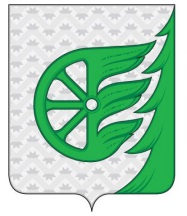 Администрация городского округа город ШахуньяНижегородской областиП О С Т А Н О В Л Е Н И ЕМуниципальный заказчик-координатор программыМуниципальный заказчик-координатор программыАдминистрация городского округа город Шахунья Нижегородской области (сектор по поддержке малого бизнеса и развития предпринимательства)Администрация городского округа город Шахунья Нижегородской области (сектор по поддержке малого бизнеса и развития предпринимательства)Администрация городского округа город Шахунья Нижегородской области (сектор по поддержке малого бизнеса и развития предпринимательства)Администрация городского округа город Шахунья Нижегородской области (сектор по поддержке малого бизнеса и развития предпринимательства)Администрация городского округа город Шахунья Нижегородской области (сектор по поддержке малого бизнеса и развития предпринимательства)Соисполнители программыСоисполнители программыАНО «Шахунский центр развития бизнеса»АНО «Шахунский центр развития бизнеса»АНО «Шахунский центр развития бизнеса»АНО «Шахунский центр развития бизнеса»АНО «Шахунский центр развития бизнеса»Подпрограммы программыПодпрограммы программыотсутствуютотсутствуютотсутствуютотсутствуютотсутствуютЦели программыЦели программы- создание и обеспечение благоприятных условий для развития и повышения конкурентоспособности малого и среднего предпринимательства городского округа город Шахунья Нижегородской области, повышение его роли в социально-экономическом развитии городского округа город Шахунья;- стимулирование экономической активности субъектов малого и среднего предпринимательства- создание и обеспечение благоприятных условий для развития и повышения конкурентоспособности малого и среднего предпринимательства городского округа город Шахунья Нижегородской области, повышение его роли в социально-экономическом развитии городского округа город Шахунья;- стимулирование экономической активности субъектов малого и среднего предпринимательства- создание и обеспечение благоприятных условий для развития и повышения конкурентоспособности малого и среднего предпринимательства городского округа город Шахунья Нижегородской области, повышение его роли в социально-экономическом развитии городского округа город Шахунья;- стимулирование экономической активности субъектов малого и среднего предпринимательства- создание и обеспечение благоприятных условий для развития и повышения конкурентоспособности малого и среднего предпринимательства городского округа город Шахунья Нижегородской области, повышение его роли в социально-экономическом развитии городского округа город Шахунья;- стимулирование экономической активности субъектов малого и среднего предпринимательства- создание и обеспечение благоприятных условий для развития и повышения конкурентоспособности малого и среднего предпринимательства городского округа город Шахунья Нижегородской области, повышение его роли в социально-экономическом развитии городского округа город Шахунья;- стимулирование экономической активности субъектов малого и среднего предпринимательстваЗадачи программыЗадачи программы- оптимизация системы муниципальной поддержки и обеспечение условий развития малого и среднего предпринимательства в качестве одного из источников формирования местного бюджета, создания новых рабочих мест, развития территорий и секторов экономики, повышения уровня и качества жизни населения;- совершенствование нормативно-правового регулирования в сфере развития малого и среднего предпринимательства;- осуществление системного подхода к решению проблем , устранение излишних административных барьеров на пути развития предпринимательства;- формирование положительного имиджа малого и среднего предпринимательства;- развитие системы правового обеспечения деятельности субъектов МСП-.развитие инфраструктуры поддержки субъектов малого и среднего предпринимательства- обеспечение доступа субъектов малого и среднего предпринимательства к финансово-кредитным ресурсам;-.развитие предпринимательства в инновационной сфере- информационное обеспечение субъектов малого и среднего предпринимательства- совершенствование деятельности организаций инфраструктуры поддержки субъектов малого и среднего предпринимательства в городском округе город Шахунья;- обеспечение организационной поддержки субъектов малого и среднего предпринимательства (организация выставочно-ярмарочной деятельности субъектов малого и среднего предпринимательства);- содействие равному доступу субъектов малого и среднего предпринимательства к участию в федеральных, областных и муниципальных конкурсах и программах.- оптимизация системы муниципальной поддержки и обеспечение условий развития малого и среднего предпринимательства в качестве одного из источников формирования местного бюджета, создания новых рабочих мест, развития территорий и секторов экономики, повышения уровня и качества жизни населения;- совершенствование нормативно-правового регулирования в сфере развития малого и среднего предпринимательства;- осуществление системного подхода к решению проблем , устранение излишних административных барьеров на пути развития предпринимательства;- формирование положительного имиджа малого и среднего предпринимательства;- развитие системы правового обеспечения деятельности субъектов МСП-.развитие инфраструктуры поддержки субъектов малого и среднего предпринимательства- обеспечение доступа субъектов малого и среднего предпринимательства к финансово-кредитным ресурсам;-.развитие предпринимательства в инновационной сфере- информационное обеспечение субъектов малого и среднего предпринимательства- совершенствование деятельности организаций инфраструктуры поддержки субъектов малого и среднего предпринимательства в городском округе город Шахунья;- обеспечение организационной поддержки субъектов малого и среднего предпринимательства (организация выставочно-ярмарочной деятельности субъектов малого и среднего предпринимательства);- содействие равному доступу субъектов малого и среднего предпринимательства к участию в федеральных, областных и муниципальных конкурсах и программах.- оптимизация системы муниципальной поддержки и обеспечение условий развития малого и среднего предпринимательства в качестве одного из источников формирования местного бюджета, создания новых рабочих мест, развития территорий и секторов экономики, повышения уровня и качества жизни населения;- совершенствование нормативно-правового регулирования в сфере развития малого и среднего предпринимательства;- осуществление системного подхода к решению проблем , устранение излишних административных барьеров на пути развития предпринимательства;- формирование положительного имиджа малого и среднего предпринимательства;- развитие системы правового обеспечения деятельности субъектов МСП-.развитие инфраструктуры поддержки субъектов малого и среднего предпринимательства- обеспечение доступа субъектов малого и среднего предпринимательства к финансово-кредитным ресурсам;-.развитие предпринимательства в инновационной сфере- информационное обеспечение субъектов малого и среднего предпринимательства- совершенствование деятельности организаций инфраструктуры поддержки субъектов малого и среднего предпринимательства в городском округе город Шахунья;- обеспечение организационной поддержки субъектов малого и среднего предпринимательства (организация выставочно-ярмарочной деятельности субъектов малого и среднего предпринимательства);- содействие равному доступу субъектов малого и среднего предпринимательства к участию в федеральных, областных и муниципальных конкурсах и программах.- оптимизация системы муниципальной поддержки и обеспечение условий развития малого и среднего предпринимательства в качестве одного из источников формирования местного бюджета, создания новых рабочих мест, развития территорий и секторов экономики, повышения уровня и качества жизни населения;- совершенствование нормативно-правового регулирования в сфере развития малого и среднего предпринимательства;- осуществление системного подхода к решению проблем , устранение излишних административных барьеров на пути развития предпринимательства;- формирование положительного имиджа малого и среднего предпринимательства;- развитие системы правового обеспечения деятельности субъектов МСП-.развитие инфраструктуры поддержки субъектов малого и среднего предпринимательства- обеспечение доступа субъектов малого и среднего предпринимательства к финансово-кредитным ресурсам;-.развитие предпринимательства в инновационной сфере- информационное обеспечение субъектов малого и среднего предпринимательства- совершенствование деятельности организаций инфраструктуры поддержки субъектов малого и среднего предпринимательства в городском округе город Шахунья;- обеспечение организационной поддержки субъектов малого и среднего предпринимательства (организация выставочно-ярмарочной деятельности субъектов малого и среднего предпринимательства);- содействие равному доступу субъектов малого и среднего предпринимательства к участию в федеральных, областных и муниципальных конкурсах и программах.- оптимизация системы муниципальной поддержки и обеспечение условий развития малого и среднего предпринимательства в качестве одного из источников формирования местного бюджета, создания новых рабочих мест, развития территорий и секторов экономики, повышения уровня и качества жизни населения;- совершенствование нормативно-правового регулирования в сфере развития малого и среднего предпринимательства;- осуществление системного подхода к решению проблем , устранение излишних административных барьеров на пути развития предпринимательства;- формирование положительного имиджа малого и среднего предпринимательства;- развитие системы правового обеспечения деятельности субъектов МСП-.развитие инфраструктуры поддержки субъектов малого и среднего предпринимательства- обеспечение доступа субъектов малого и среднего предпринимательства к финансово-кредитным ресурсам;-.развитие предпринимательства в инновационной сфере- информационное обеспечение субъектов малого и среднего предпринимательства- совершенствование деятельности организаций инфраструктуры поддержки субъектов малого и среднего предпринимательства в городском округе город Шахунья;- обеспечение организационной поддержки субъектов малого и среднего предпринимательства (организация выставочно-ярмарочной деятельности субъектов малого и среднего предпринимательства);- содействие равному доступу субъектов малого и среднего предпринимательства к участию в федеральных, областных и муниципальных конкурсах и программах.Этапы и сроки реализации программыЭтапы и сроки реализации программы2020- 2022 годыПрограмма реализуется в один этап2020- 2022 годыПрограмма реализуется в один этап2020- 2022 годыПрограмма реализуется в один этап2020- 2022 годыПрограмма реализуется в один этап2020- 2022 годыПрограмма реализуется в один этапОбъемы бюджетных ассигнований программы за счет средств  бюджета городского округа город Шахунья Объемы бюджетных ассигнований программы за счет средств  бюджета городского округа город Шахунья Объемы бюджетных ассигнований программы за счет средств  бюджета городского округа город Шахунья Объемы бюджетных ассигнований программы за счет средств  бюджета городского округа город Шахунья Объемы бюджетных ассигнований программы за счет средств  бюджета городского округа город Шахунья Объемы бюджетных ассигнований программы за счет средств  бюджета городского округа город Шахунья Объемы бюджетных ассигнований программы за счет средств  бюджета городского округа город Шахунья Объем финансирования по годам (тыс. рублей)Объем финансирования по годам (тыс. рублей)Объем финансирования по годам (тыс. рублей)Объем финансирования по годам (тыс. рублей)Объем финансирования по годам (тыс. рублей)Объем финансирования по годам (тыс. рублей)Объем финансирования по годам (тыс. рублей)20202021202120212022Всего за период реализации программыВсего за период реализации программы1075,001075,001075,001075,001075,003225,003225,00Индикаторы достижения цели и показатели непосредственных результатовИндикаторы достижения цели и показатели непосредственных результатовИндикаторы достижения цели и показатели непосредственных результатовИндикаторы достижения цели и показатели непосредственных результатовИндикаторы достижения цели и показатели непосредственных результатовИндикаторы достижения цели и показатели непосредственных результатовИндикаторы достижения цели и показатели непосредственных результатовНаименование индикатора/непосредственного результатаНаименование индикатора/непосредственного результатаНаименование индикатора/непосредственного результатаЕд. изм.Ед. изм.Ед. изм.2022 годКоличество субъектов малого
предпринимательства                       Количество субъектов малого
предпринимательства                       Количество субъектов малого
предпринимательства                       ед.ед.ед.1124,00Объем отгруженной продукции, выполненных работ, оказанных услуг малыми и средними предприятиямиОбъем отгруженной продукции, выполненных работ, оказанных услуг малыми и средними предприятиямиОбъем отгруженной продукции, выполненных работ, оказанных услуг малыми и средними предприятиямимлн. руб.млн. руб.млн. руб.1289,2Среднесписочная  численность  работников
малых предприятий                         Среднесписочная  численность  работников
малых предприятий                         Среднесписочная  численность  работников
малых предприятий                         тыс. 
чел.тыс. 
чел.тыс. 
чел.2,88непосредственные результатынепосредственные результатынепосредственные результатынепосредственные результатынепосредственные результатынепосредственные результатынепосредственные результатыКоличество услуг, оказанных организациями инфраструктуры поддержки субъектов малого и среднего предпринимательстваКоличество услуг, оказанных организациями инфраструктуры поддержки субъектов малого и среднего предпринимательстваКоличество услуг, оказанных организациями инфраструктуры поддержки субъектов малого и среднего предпринимательстваед.ед.ед.1650Количество проведенных мероприятий, способствующих созданию благоприятных условий для ведения малого и среднего бизнесаКоличество проведенных мероприятий, способствующих созданию благоприятных условий для ведения малого и среднего бизнесаКоличество проведенных мероприятий, способствующих созданию благоприятных условий для ведения малого и среднего бизнесаед.ед.ед.20Среднемесячная заработная плата  на  малых
предприятиях                              Среднемесячная заработная плата  на  малых
предприятиях                              Среднемесячная заработная плата  на  малых
предприятиях                              руб.руб.руб.14805№Наименование мероприятияКатегория расходов (капвложения, НИОКР и прочие расходы)Сроки выполнения (годы)Исполнители мероприятияОбъем финансирования (по годам) за счет средств местного бюджета (тыс. рублей)Объем финансирования (по годам) за счет средств местного бюджета (тыс. рублей)Объем финансирования (по годам) за счет средств местного бюджета (тыс. рублей)Объем финансирования (по годам) за счет средств местного бюджета (тыс. рублей)№Наименование мероприятияКатегория расходов (капвложения, НИОКР и прочие расходы)Сроки выполнения (годы)Исполнители мероприятия202020212022Всего Цель муниципальной программы: создание и обеспечение благоприятных условий для развития и повышения конкурентоспособности малого и среднего предпринимательства городского округа город Шахунья Нижегородской области, стимулирование экономической активности субъектов малого и среднего предпринимательстваЦель муниципальной программы: создание и обеспечение благоприятных условий для развития и повышения конкурентоспособности малого и среднего предпринимательства городского округа город Шахунья Нижегородской области, стимулирование экономической активности субъектов малого и среднего предпринимательстваЦель муниципальной программы: создание и обеспечение благоприятных условий для развития и повышения конкурентоспособности малого и среднего предпринимательства городского округа город Шахунья Нижегородской области, стимулирование экономической активности субъектов малого и среднего предпринимательстваЦель муниципальной программы: создание и обеспечение благоприятных условий для развития и повышения конкурентоспособности малого и среднего предпринимательства городского округа город Шахунья Нижегородской области, стимулирование экономической активности субъектов малого и среднего предпринимательстваЦель муниципальной программы: создание и обеспечение благоприятных условий для развития и повышения конкурентоспособности малого и среднего предпринимательства городского округа город Шахунья Нижегородской области, стимулирование экономической активности субъектов малого и среднего предпринимательства10751075107532251. Совершенствование нормативно-правового регулирования предпринимательской деятельности1. Совершенствование нормативно-правового регулирования предпринимательской деятельности1. Совершенствование нормативно-правового регулирования предпринимательской деятельности1. Совершенствование нормативно-правового регулирования предпринимательской деятельности1. Совершенствование нормативно-правового регулирования предпринимательской деятельности1. Совершенствование нормативно-правового регулирования предпринимательской деятельности1. Совершенствование нормативно-правового регулирования предпринимательской деятельности1. Совершенствование нормативно-правового регулирования предпринимательской деятельности1. Совершенствование нормативно-правового регулирования предпринимательской деятельности1.1Разработка предложений и правовых актов, направленных на совершенствование системы налогообложения субъектов МСП2020 - 2022сектор по поддержке малого бизнеса и развития предпринимательства 1.2Разработка предложений в правовые акты, регулирующие отношения в части пользования субъектами МСП объектами муниципальной собственности2020 - 2022сектор по поддержке малого бизнеса и развития предпринимательства во взаимодействии с управлением экономики, прогнозирования,
инвестиционной политики и муниципального имущества1.3Информирование и разъяснение субъектам МСП нормативно-правовых актов в сфере предпринимательской деятельности2020 - 2022сектор по поддержке малого бизнеса и развития предпринимательства 1.4Оказание содействия в обеспечении участия субъектов МСП в муниципальных заказах2020 - 2022сектор по поддержке малого бизнеса и развития предпринимательства во взаимодействии с управлением экономики, прогнозирования,
инвестиционной политики и муниципального имущества2. Устранение излишних административных барьеров2. Устранение излишних административных барьеров2. Устранение излишних административных барьеров2. Устранение излишних административных барьеров2. Устранение излишних административных барьеров2. Устранение излишних административных барьеров2. Устранение излишних административных барьеров2. Устранение излишних административных барьеров2.1Информирование субъектов МСП о перечне свободных площадей объектов муниципальной собственности2020 - 2022сектор по поддержке малого бизнеса и развития предпринимательства во взаимодействии с управлением экономики, прогнозирования,
инвестиционной политики и муниципального имущества2.2Оказание имущественной поддержки субъектам малого и среднего предпринимательства, а также организациям, образующим инфраструктуру поддержки субъектов малого и среднего предпринимательства в виде передачи во владение и (или) в пользование государственного или муниципального имущества, в том числе земельных участков (за исключением земельных участков, предназначенных для ведения личного подсобного хозяйства, огородничества, садоводства, индивидуального жилищного строительства), зданий, строений, сооружений, нежилых помещений, оборудования, машин, механизмов, установок, транспортных средств, инвентаря, инструментов, на возмездной основе, безвозмездной основе или на льготных условиях в соответствии с действующим законодательством.Мониторинг проблем и препятствий, сдерживающих развитие малого и среднего предпринимательства2020 - 2022сектор по поддержке малого бизнеса и развития предпринимательства с  управлением экономики, прогнозирования,
инвестиционной политики и муниципального имущества2.3Подготовка и проведение совещаний, семинаров, «круглых столов» по актуальным вопросам для субъектов МСП2020 - 2022сектор по поддержке малого бизнеса и развития предпринимательства 3.Формирование положительного имиджа малого и среднего предпринимательства, содействие деятельности общественных организаций объединений предпринимателей3.Формирование положительного имиджа малого и среднего предпринимательства, содействие деятельности общественных организаций объединений предпринимателей3.Формирование положительного имиджа малого и среднего предпринимательства, содействие деятельности общественных организаций объединений предпринимателей3.Формирование положительного имиджа малого и среднего предпринимательства, содействие деятельности общественных организаций объединений предпринимателей3.Формирование положительного имиджа малого и среднего предпринимательства, содействие деятельности общественных организаций объединений предпринимателей3.Формирование положительного имиджа малого и среднего предпринимательства, содействие деятельности общественных организаций объединений предпринимателей3.Формирование положительного имиджа малого и среднего предпринимательства, содействие деятельности общественных организаций объединений предпринимателей3.Формирование положительного имиджа малого и среднего предпринимательства, содействие деятельности общественных организаций объединений предпринимателей3.Формирование положительного имиджа малого и среднего предпринимательства, содействие деятельности общественных организаций объединений предпринимателей3.1Проведение мероприятий, способствующих созданию благоприятных условий для ведения малого и среднего бизнеса(ежегодное проведение    конкурса "Предприниматель года", проведение  конкурсов профессионального мастерства между предпринимателями,
участие в   областных конкурсах "Женщина-лидер.     XXI век",
"Нижегородские мастера"
(в сфере  общественного
питания   и    БОН),    
празднование        Дня
Российского            
предпринимательства,    «Лучший Руководитель Года», «Лучшее праздничное оформление витрин, фасадов зданий и прилегающих территорий предприятий и организаций к Новому году и Рождеству Христову»)Прочие расходы2020 - 2022администрация городского округа город Шахунья Нижегородской области (сектор по поддержке малого бизнеса и развития предпринимательства)70,00070,03.2Системное информирование предпринимательства и жителей города о состоянии сферы малого и среднего бизнеса и  методах его поддержки2020 - 2022сектор по поддержке малого бизнеса и развития предпринимательства, СМИ4. Развитие системы правового обеспечения деятельности субъектов МСП4. Развитие системы правового обеспечения деятельности субъектов МСП4. Развитие системы правового обеспечения деятельности субъектов МСП4. Развитие системы правового обеспечения деятельности субъектов МСП4. Развитие системы правового обеспечения деятельности субъектов МСП4. Развитие системы правового обеспечения деятельности субъектов МСП4. Развитие системы правового обеспечения деятельности субъектов МСП4. Развитие системы правового обеспечения деятельности субъектов МСП4. Развитие системы правового обеспечения деятельности субъектов МСП4.1Консультирование и оказание юридической помощи субъектам МСП по следующим направлениям:- предоставление  юридической помощи по вопросам гражданского, трудового, финансового, налогового, бюджетного, административного и иного законодательства в области регулирования предпринимательской деятельности;- оказание помощи начинающим предпринимателям по различным вопросам организации бизнеса, в т.ч. связанным с регистрацией, аккредитацией, сертификацией, лицензированием и т.п.2020 - 2022АНО «Шахунский центр развития бизнеса»4.2Консультирование и оказание помощи  субъектам МСП в организации и совершенствовании  охраны труда2020 - 2022Сектор по поддержке малого бизнеса и развития предпринимательства во взаимодействии с АНО «Шахунский центр развития бизнеса»4.3Консультирование и оказание помощи субъектам МСП в ведении налоговой, бухгалтерской, статистической отчетности,  применение аутсорсинговых схем2020 - 2022сектор по поддержке малого бизнеса и развития предпринимательства во взаимодействии с АНО «Шахунский центр развития бизнеса»5.Развитие инфраструктуры поддержки субъектов малого и среднего предпринимательства5.Развитие инфраструктуры поддержки субъектов малого и среднего предпринимательства5.Развитие инфраструктуры поддержки субъектов малого и среднего предпринимательства5.Развитие инфраструктуры поддержки субъектов малого и среднего предпринимательства5.Развитие инфраструктуры поддержки субъектов малого и среднего предпринимательства5.Развитие инфраструктуры поддержки субъектов малого и среднего предпринимательства5.Развитие инфраструктуры поддержки субъектов малого и среднего предпринимательства5.Развитие инфраструктуры поддержки субъектов малого и среднего предпринимательства5.Развитие инфраструктуры поддержки субъектов малого и среднего предпринимательства5.1Развитие инфраструктуры поддержки субъектов малого и среднего предпринимательства материально-техническое обеспечение деятельности автономной некоммерческой организации «Шахунский центр развития бизнеса»Прочие расходы2020 - 2022администрация городского округа город Шахунья Нижегородской области (сектор по поддержке малого бизнеса и развития предпринимательства)100,000100,05.2Организация работы автономной некоммерческой организации «Шахунский центр развития бизнеса»2020 - 2022АНО «Шахунский центр развития бизнеса»5.3Оказание консультационных услуг субъектам малого и среднего предпринимательстваПрочие расходы2020 - 2022администрация городского округа город Шахунья Нижегородской области (сектор по поддержке малого бизнеса и развития предпринимательства)500,000500,05.4Обеспечение  организационной и информационной поддержки субъектов МСП по участию их в выставках, ярмарках, форумах2020 - 2022сектор по поддержке малого бизнеса и развития предпринимательства во взаимодействии с АНО «Шахунский центр развития бизнеса»5.5Организация работ по подготовке  кадров для малого и среднего предпринимательства2020 - 2022сектор по поддержке малого бизнеса и развития предпринимательства во взаимодействии с АНО «Шахунский центр развития бизнеса» и ГБПОУ "Шахунский колледж аграрной индустрии"5.6Анализ деятельности инфраструктуры поддержки субъектов МСП2020 - 2022сектор по поддержке малого бизнеса и развития предпринимательства5.7Мониторинг деятельности субъектов малого и среднего предпринимательства2020-2022АНО «Шахунский центр развития бизнеса»0,0000,06.Развитие кредитно-финансовой и инвестиционной поддержки субъектов МСП6.Развитие кредитно-финансовой и инвестиционной поддержки субъектов МСП6.Развитие кредитно-финансовой и инвестиционной поддержки субъектов МСП6.Развитие кредитно-финансовой и инвестиционной поддержки субъектов МСП6.Развитие кредитно-финансовой и инвестиционной поддержки субъектов МСП6.Развитие кредитно-финансовой и инвестиционной поддержки субъектов МСП6.Развитие кредитно-финансовой и инвестиционной поддержки субъектов МСП6.Развитие кредитно-финансовой и инвестиционной поддержки субъектов МСП6.Развитие кредитно-финансовой и инвестиционной поддержки субъектов МСП6.1Финансовая и инвестиционная поддержка субъектов малого и среднего предпринимательства  Прочие расходы2020 - 2022администрация городского округа город Шахунья Нижегородской области (сектор по поддержке малого бизнеса и развития предпринимательства)375,000375,06.2Формирование положительного имиджа малого предпринимательства среди молодежи (Проведение Бизнес-квеста, «Школамолодогопредпринимателя»,«Мандарины бизнеса» длястаршеклассников школ иучащихся ГБПОУ "Шахунский колледж аграрной индустрии")Прочие расходы2020 - 2022администрация городского округа город Шахунья Нижегородской области (сектор по поддержке малого бизнеса и развития предпринимательства)  во взаимодействии с АНО «Шахунский центр развития бизнеса»30,00030,06.3Оказание содействия предпринимательским структурам в участии в областных программах получения финансовой поддержки: кредитования в коммерческих банках с возмещением части процентов по кредиту из областного бюджета; возмещения части первого взноса по договорам лизинга; получения грантов на открытие собственного дела, использования обеспечения обязательств за счет областного гарантийного фонда и т.д.2020 - 2022сектор по поддержке малого бизнеса и развития предпринимательства во взаимодействии с АНО «Шахунский центр развития бизнеса»6.4Предоставление информации о финансовых организациях, оказывающих поддержку субъектам малого предпринимательства2020 - 2022сектор по поддержке малого бизнеса и развития предпринимательства во взаимодействии с АНО «Шахунский центр развития бизнеса»6.5Консультирование и предоставление услуг субъектам малого предпринимательства по подготовке бизнес-планов, необходимых для заключения договоров кредита, займа, лизинга.2020 - 2022сектор по поддержке малого бизнеса и развития предпринимательства во взаимодействии с АНО «Шахунский центр развития бизнеса»7.Развитие предпринимательства в инновационной сфере7.Развитие предпринимательства в инновационной сфере7.Развитие предпринимательства в инновационной сфере7.Развитие предпринимательства в инновационной сфере7.Развитие предпринимательства в инновационной сфере7.Развитие предпринимательства в инновационной сфере7.Развитие предпринимательства в инновационной сфере7.Развитие предпринимательства в инновационной сфере7.Развитие предпринимательства в инновационной сфере7.1Проведение встреч и «круглых столов», раскрывающих перспективы развития  предпринимательства в инновационной сфереПредоставление комплексных услуг субъектам МСП, собирающимся начать работать в инновационной сфере2020 - 2022Сектор по поддержке малого бизнеса и развития предпринимательства во взаимодействии с АНО «Шахунский центр развития бизнеса»7.2Проведение встреч и «круглых столов», раскрывающих перспективы развития  предпринимательства в инновационной сфере2020 - 2022сектор по поддержке малого бизнеса и развития предпринимательства во взаимодействии с АНО «Шахунский центр развития бизнеса»8. Информационное обеспечение субъектов малого и среднего предпринимательства8. Информационное обеспечение субъектов малого и среднего предпринимательства8. Информационное обеспечение субъектов малого и среднего предпринимательства8. Информационное обеспечение субъектов малого и среднего предпринимательства8. Информационное обеспечение субъектов малого и среднего предпринимательства8. Информационное обеспечение субъектов малого и среднего предпринимательства8. Информационное обеспечение субъектов малого и среднего предпринимательства8. Информационное обеспечение субъектов малого и среднего предпринимательства8. Информационное обеспечение субъектов малого и среднего предпринимательства8.1Проведение информационных  и консультационных семинаров, «круглых столов» с предпринимателями, представителями органов государственной власти и органов местного самоуправления, Торгово-промышленной палаты НО по вопросам поддержки и развития малого и среднего предпринимательства2020 - 2022сектор по поддержке малого бизнеса и развития предпринимательства во взаимодействии с АНО «Шахунский центр развития бизнеса»8.2Мониторинг и оценка деятельности субъектов малого и среднего предпринимательства (статистическое обследование)2020 - 2022сектор по поддержке малого бизнеса и развития предпринимательства8.3Консультирование начинающих предпринимателей по вопросам организации и регистрации бизнеса, льгот предусмотренных для предприятий, по возможным механизмам поддержки малого бизнеса.Дистанционное консультирование предпринимателей.2020 - 2022сектор по поддержке малого бизнеса и развития предпринимательства во взаимодействии с АНО «Шахунский центр развития бизнеса»8.4Ведение Реестра субъектов малого и среднего предпринимательства – получателей поддержки2020 - 2022сектор по поддержке малого бизнеса и развития предпринимательства во взаимодействии с АНО «Шахунский центр развития бизнеса»№ п/пНаименование индикатора/ непосредственного результатаЕд. изм.Значение индикатора непосредственного результата (по годам)Значение индикатора непосредственного результата (по годам)Значение индикатора непосредственного результата (по годам)Значение индикатора непосредственного результата (по годам)Значение индикатора непосредственного результата (по годам)№ п/пНаименование индикатора/ непосредственного результатаЕд. изм.20182019202020212022Муниципальная программа «Развитие предпринимательства в городском округе город Шахунья Нижегородской области» на 2020 – 2022 г.Муниципальная программа «Развитие предпринимательства в городском округе город Шахунья Нижегородской области» на 2020 – 2022 г.Муниципальная программа «Развитие предпринимательства в городском округе город Шахунья Нижегородской области» на 2020 – 2022 г.Муниципальная программа «Развитие предпринимательства в городском округе город Шахунья Нижегородской области» на 2020 – 2022 г.Муниципальная программа «Развитие предпринимательства в городском округе город Шахунья Нижегородской области» на 2020 – 2022 г.Муниципальная программа «Развитие предпринимательства в городском округе город Шахунья Нижегородской области» на 2020 – 2022 г.Муниципальная программа «Развитие предпринимательства в городском округе город Шахунья Нижегородской области» на 2020 – 2022 г.Муниципальная программа «Развитие предпринимательства в городском округе город Шахунья Нижегородской области» на 2020 – 2022 г.индикаторыиндикаторыиндикаторыиндикаторыиндикаторыиндикаторыиндикаторыиндикаторы1.Объем отгруженной продукции, выполненных работ, оказанных услуг малыми и средними предприятиямиМлн. Руб.1516,41197,91227,81289,21289,22.Количество        субъектов         малого
предпринимательства                       Един.9759241070112411243.Среднесписочная численность работников малых предприятийТыс. чел.2,912,672,742,882,88непосредственные результатынепосредственные результатынепосредственные результатынепосредственные результатынепосредственные результатынепосредственные результатынепосредственные результатынепосредственные результатынепосредственные результаты1.Количество услуг, оказанных организациями инфраструктуры поддержки субъектов малого и среднего предпринимательстваед.150015501600165016502.Количество проведенных мероприятий ед.14161820203.Среднемесячная заработная плата на  малых
предприятиях                              Руб.1576213 750141001480514805Статус Заказчик-координатор, соисполнители Расходы (тыс. руб.), годыРасходы (тыс. руб.), годыРасходы (тыс. руб.), годыРасходы (тыс. руб.), годы202020212022Всего1 2 3 4 5 6Развитие предпринимательства в городском округе город Шахунья Нижегородской области» на 2020 – 2022 годы1075,01075,01075,03225,0Администрация городского округа город Шахунья Нижегородской области (сектор по поддержке малого бизнеса и развития предпринимательства)1075,01075,01075,03225,0СтатусНаименованиеИсточники финансированияОценка расходов по годам (тыс. руб.)Оценка расходов по годам (тыс. руб.)Оценка расходов по годам (тыс. руб.)СтатусНаименованиеИсточники финансирования202020212022Программа«Развитие предпринимательства в городском округе город Шахунья Нижегородской области» на 2020-2022 годыВсего:1075,01075,01075,0Программа«Развитие предпринимательства в городском округе город Шахунья Нижегородской области» на 2020-2022 годырасходы бюджета городского округа город Шахунья1075,01075,01075,0Программа«Развитие предпринимательства в городском округе город Шахунья Нижегородской области» на 2020-2022 годырасходы государственных внебюджетных фондов Российской Федерации---Программа«Развитие предпринимательства в городском округе город Шахунья Нижегородской области» на 2020-2022 годырасходы территориальных государственных внебюджетных фондов---Программа«Развитие предпринимательства в городском округе город Шахунья Нижегородской области» на 2020-2022 годыфедеральный бюджет---Программа«Развитие предпринимательства в городском округе город Шахунья Нижегородской области» на 2020-2022 годы расходы областного бюджета Нижегородской области---Программа«Развитие предпринимательства в городском округе город Шахунья Нижегородской области» на 2020-2022 годыюридические лица и индивидуальные предприниматели---Программа«Развитие предпринимательства в городском округе город Шахунья Нижегородской области» на 2020-2022 годыпрочие источники (средства предприятий, собственные средства)---1.1 Проведение мероприятий, способствующих созданию благоприятных условий для ведения малого и среднего бизнеса(ежегодное проведение    конкурса "Предприниматель года", проведение конкурсов профессионального мастерства между предпринимателями,
участие в   областных конкурсах "Женщина-лидер.     XXI век",
"Нижегородские мастера"
(в сфере  общественного
питания   и    БОН),    
празднование        ДняРоссийского            предпринимательства,    «Лучший Руководитель Года», «Лучшее праздничное оформление витрин, фасадов зданий и прилегающих территорий предприятий и организаций к Новому году и Рождеству Христову»)всего 70,0001.1 Проведение мероприятий, способствующих созданию благоприятных условий для ведения малого и среднего бизнеса(ежегодное проведение    конкурса "Предприниматель года", проведение конкурсов профессионального мастерства между предпринимателями,
участие в   областных конкурсах "Женщина-лидер.     XXI век",
"Нижегородские мастера"
(в сфере  общественного
питания   и    БОН),    
празднование        ДняРоссийского            предпринимательства,    «Лучший Руководитель Года», «Лучшее праздничное оформление витрин, фасадов зданий и прилегающих территорий предприятий и организаций к Новому году и Рождеству Христову»)расходы бюджета городского округа город Шахунья70,0001.1 Проведение мероприятий, способствующих созданию благоприятных условий для ведения малого и среднего бизнеса(ежегодное проведение    конкурса "Предприниматель года", проведение конкурсов профессионального мастерства между предпринимателями,
участие в   областных конкурсах "Женщина-лидер.     XXI век",
"Нижегородские мастера"
(в сфере  общественного
питания   и    БОН),    
празднование        ДняРоссийского            предпринимательства,    «Лучший Руководитель Года», «Лучшее праздничное оформление витрин, фасадов зданий и прилегающих территорий предприятий и организаций к Новому году и Рождеству Христову»)расходы государственных внебюджетных фондов Российской Федерации---1.1 Проведение мероприятий, способствующих созданию благоприятных условий для ведения малого и среднего бизнеса(ежегодное проведение    конкурса "Предприниматель года", проведение конкурсов профессионального мастерства между предпринимателями,
участие в   областных конкурсах "Женщина-лидер.     XXI век",
"Нижегородские мастера"
(в сфере  общественного
питания   и    БОН),    
празднование        ДняРоссийского            предпринимательства,    «Лучший Руководитель Года», «Лучшее праздничное оформление витрин, фасадов зданий и прилегающих территорий предприятий и организаций к Новому году и Рождеству Христову»)расходы территориальных государственных внебюджетных фондов ---1.1 Проведение мероприятий, способствующих созданию благоприятных условий для ведения малого и среднего бизнеса(ежегодное проведение    конкурса "Предприниматель года", проведение конкурсов профессионального мастерства между предпринимателями,
участие в   областных конкурсах "Женщина-лидер.     XXI век",
"Нижегородские мастера"
(в сфере  общественного
питания   и    БОН),    
празднование        ДняРоссийского            предпринимательства,    «Лучший Руководитель Года», «Лучшее праздничное оформление витрин, фасадов зданий и прилегающих территорий предприятий и организаций к Новому году и Рождеству Христову»)федеральный бюджет---1.1 Проведение мероприятий, способствующих созданию благоприятных условий для ведения малого и среднего бизнеса(ежегодное проведение    конкурса "Предприниматель года", проведение конкурсов профессионального мастерства между предпринимателями,
участие в   областных конкурсах "Женщина-лидер.     XXI век",
"Нижегородские мастера"
(в сфере  общественного
питания   и    БОН),    
празднование        ДняРоссийского            предпринимательства,    «Лучший Руководитель Года», «Лучшее праздничное оформление витрин, фасадов зданий и прилегающих территорий предприятий и организаций к Новому году и Рождеству Христову»)расходы областного бюджета Нижегородской области---1.1 Проведение мероприятий, способствующих созданию благоприятных условий для ведения малого и среднего бизнеса(ежегодное проведение    конкурса "Предприниматель года", проведение конкурсов профессионального мастерства между предпринимателями,
участие в   областных конкурсах "Женщина-лидер.     XXI век",
"Нижегородские мастера"
(в сфере  общественного
питания   и    БОН),    
празднование        ДняРоссийского            предпринимательства,    «Лучший Руководитель Года», «Лучшее праздничное оформление витрин, фасадов зданий и прилегающих территорий предприятий и организаций к Новому году и Рождеству Христову»)юридические лица и индивидуальные предприниматели---1.1 Проведение мероприятий, способствующих созданию благоприятных условий для ведения малого и среднего бизнеса(ежегодное проведение    конкурса "Предприниматель года", проведение конкурсов профессионального мастерства между предпринимателями,
участие в   областных конкурсах "Женщина-лидер.     XXI век",
"Нижегородские мастера"
(в сфере  общественного
питания   и    БОН),    
празднование        ДняРоссийского            предпринимательства,    «Лучший Руководитель Года», «Лучшее праздничное оформление витрин, фасадов зданий и прилегающих территорий предприятий и организаций к Новому году и Рождеству Христову»)прочие источники (средства предприятий, собственные средства)---1.2  Развитие инфраструктуры поддержки субъектов малого и среднего предпринимательства, материально-техническое обеспечение деятельности автономной некоммерческой организации «Шахунский центр развития бизнеса»всего 100,0001.2  Развитие инфраструктуры поддержки субъектов малого и среднего предпринимательства, материально-техническое обеспечение деятельности автономной некоммерческой организации «Шахунский центр развития бизнеса»расходы бюджета городского округа город Шахунья100,0001.2  Развитие инфраструктуры поддержки субъектов малого и среднего предпринимательства, материально-техническое обеспечение деятельности автономной некоммерческой организации «Шахунский центр развития бизнеса»расходы государственных внебюджетных фондов Российской Федерации---1.2  Развитие инфраструктуры поддержки субъектов малого и среднего предпринимательства, материально-техническое обеспечение деятельности автономной некоммерческой организации «Шахунский центр развития бизнеса»расходы территориальных государственных внебюджетных фондов ---1.2  Развитие инфраструктуры поддержки субъектов малого и среднего предпринимательства, материально-техническое обеспечение деятельности автономной некоммерческой организации «Шахунский центр развития бизнеса»федеральный бюджет---1.2  Развитие инфраструктуры поддержки субъектов малого и среднего предпринимательства, материально-техническое обеспечение деятельности автономной некоммерческой организации «Шахунский центр развития бизнеса»расходы областного бюджета Нижегородской области---1.2  Развитие инфраструктуры поддержки субъектов малого и среднего предпринимательства, материально-техническое обеспечение деятельности автономной некоммерческой организации «Шахунский центр развития бизнеса»юридические лица и индивидуальные предприниматели---1.2  Развитие инфраструктуры поддержки субъектов малого и среднего предпринимательства, материально-техническое обеспечение деятельности автономной некоммерческой организации «Шахунский центр развития бизнеса»прочие источники (средства предприятий, собственные средства)---1.3  Оказание консультационных услуг субъектам малого и среднего предпринимательствавсего 500,0001.3  Оказание консультационных услуг субъектам малого и среднего предпринимательстварасходы бюджета городского округа город Шахунья500,0001.3  Оказание консультационных услуг субъектам малого и среднего предпринимательстварасходы государственных внебюджетных фондов Российской Федерации---1.3  Оказание консультационных услуг субъектам малого и среднего предпринимательстварасходы территориальных государственных внебюджетных фондов ---1.3  Оказание консультационных услуг субъектам малого и среднего предпринимательствафедеральный бюджет---1.3  Оказание консультационных услуг субъектам малого и среднего предпринимательстварасходы областного бюджета Нижегородской области---1.3  Оказание консультационных услуг субъектам малого и среднего предпринимательстваюридические лица и индивидуальные предприниматели---1.3  Оказание консультационных услуг субъектам малого и среднего предпринимательствапрочие источники (средства предприятий, собственные средства)---1.4 Финансовая и инвестиционная поддержка субъектов малого и среднего предпринимательства  всего 375,0--1.4 Финансовая и инвестиционная поддержка субъектов малого и среднего предпринимательства  расходы бюджета городского округа город Шахунья375,0--1.4 Финансовая и инвестиционная поддержка субъектов малого и среднего предпринимательства  расходы государственных внебюджетных фондов Российской Федерации---1.4 Финансовая и инвестиционная поддержка субъектов малого и среднего предпринимательства  расходы территориальных государственных внебюджетных фондов---1.4 Финансовая и инвестиционная поддержка субъектов малого и среднего предпринимательства  федеральный бюджет---1.4 Финансовая и инвестиционная поддержка субъектов малого и среднего предпринимательства  расходы областного бюджета Нижегородской области---1.4 Финансовая и инвестиционная поддержка субъектов малого и среднего предпринимательства  юридические лица и индивидуальные предприниматели---1.4 Финансовая и инвестиционная поддержка субъектов малого и среднего предпринимательства  прочие источники (средства предприятий, собственные средства)1.5  Формированиеположительногоимиджамалогопредпринимательствасреди молодежи(Проведение Бизнес-квеста,«Школа молодогопредпринимателя»,«Мандариныбизнеса» длястаршеклассниковшкол и учащихсяШахунского колледжа аграрной индустрии)всего 30,0001.5  Формированиеположительногоимиджамалогопредпринимательствасреди молодежи(Проведение Бизнес-квеста,«Школа молодогопредпринимателя»,«Мандариныбизнеса» длястаршеклассниковшкол и учащихсяШахунского колледжа аграрной индустрии)расходы бюджета городского округа город Шахунья30,00          01.5  Формированиеположительногоимиджамалогопредпринимательствасреди молодежи(Проведение Бизнес-квеста,«Школа молодогопредпринимателя»,«Мандариныбизнеса» длястаршеклассниковшкол и учащихсяШахунского колледжа аграрной индустрии)расходы государственных внебюджетных фондов Российской Федерации---1.5  Формированиеположительногоимиджамалогопредпринимательствасреди молодежи(Проведение Бизнес-квеста,«Школа молодогопредпринимателя»,«Мандариныбизнеса» длястаршеклассниковшкол и учащихсяШахунского колледжа аграрной индустрии)расходы территориальных государственных внебюджетных фондов ---1.5  Формированиеположительногоимиджамалогопредпринимательствасреди молодежи(Проведение Бизнес-квеста,«Школа молодогопредпринимателя»,«Мандариныбизнеса» длястаршеклассниковшкол и учащихсяШахунского колледжа аграрной индустрии)федеральный бюджет---1.5  Формированиеположительногоимиджамалогопредпринимательствасреди молодежи(Проведение Бизнес-квеста,«Школа молодогопредпринимателя»,«Мандариныбизнеса» длястаршеклассниковшкол и учащихсяШахунского колледжа аграрной индустрии)расходы областного бюджета Нижегородской области---1.5  Формированиеположительногоимиджамалогопредпринимательствасреди молодежи(Проведение Бизнес-квеста,«Школа молодогопредпринимателя»,«Мандариныбизнеса» длястаршеклассниковшкол и учащихсяШахунского колледжа аграрной индустрии)юридические лица и индивидуальные предприниматели---1.5  Формированиеположительногоимиджамалогопредпринимательствасреди молодежи(Проведение Бизнес-квеста,«Школа молодогопредпринимателя»,«Мандариныбизнеса» длястаршеклассниковшкол и учащихсяШахунского колледжа аграрной индустрии)прочие источники (средства предприятий, собственные средства)---